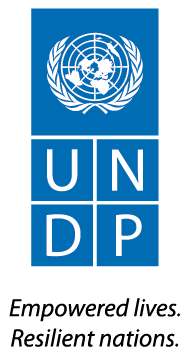 REQUEST FOR QUOTATION (RFQ)SECTION 1: REQUEST FOR QUOTATION (RFQ)kindly requests your quotation for the provision of goods, works and/or services as detailed in Annex 1 of this RFQ. This Request for Quotation comprises the following documents:Section 1: This request letterSection 2: RFQ Instructions and DataAnnex 1: 			Schedule of RequirementsAnnex 2: Quotation Submission FormAnnex 3: Technical and Financial OfferWhen preparing your quotation, please be guided by the RFQ Instructions and Data. Please note that quotations must be submitted using Annex 2: Quotation Submission Form and Annex 3 Technical and Financial Offer, by the method and by the date and time indicated in Section 2. It is your responsibility to ensure that your quotation is submitted on or before the deadline. Quotations received after the submission deadline, for whatever reason, will not be considered for evaluation.Thank you and we look forward to receiving your quotations.Issued by:Signature: 	Name: 	Title:	Date:          	  SECTION 2: RFQ INSTRUCTIONS AND DATAANNEX 1: SCHEDULE OF REQUIREMENTSTechnical Specifications for Goods:Delivery Requirements ANNEX 2: QUOTATION SUBMISSION FORMBidders are requested to complete this form, including the Company Profile and Bidder’s Declaration, sign it and return it as part of their quotation along with Annex 3: Technical and Financial Offer. The Bidder shall fill in this form in accordance with the instructions indicated. No alterations to its format shall be permitted and no substitutions shall be accepted. Company ProfileBidder’s DeclarationSignature: 	Name: 	Title:	Date:  	ANNEX 3: TECHNICAL AND FINANCIAL OFFER - GOODSBidders are requested to complete this form, sign it and return it as part of their bid along with Annex 2: Quotation Submission Form. The Bidder shall fill in this form in accordance with the instructions indicated. No alterations to its format shall be permitted and no substitutions shall be accepted.Compliance with RequirementsOther Information: RFQ Reference: Date: IntroductionBidders shall adhere to all the requirements of this RFQ, including any amendments made in writing by UNDP. This RFQ is conducted in accordance with the UNDP Programme and Operations Policies and Procedures (POPP) on Contracts and Procurement Any Bid submitted will be regarded as an offer by the Bidder and does not constitute or imply the acceptance of the Bid by UNDP. UNDP is under no obligation to award a contract to any Bidder as a result of this RFQ. UNDP reserves the right to cancel the procurement process at any stage without any liability of any kind for UNDP, upon notice to the bidders or publication of cancellation notice on UNDP website.Deadline for the Submission of QuotationIf any doubt exists as to the time zone in which the quotation should be submitted, refer to http://www.timeanddate.com/worldclock/. PLEASE NOTE: -Date and time visible on the main screen of event (on E-Tendering portal) will be final and prevail over any other closing time indicated elsewhere, in case they are different. Please also note that the bid closing time shown in the PDF file generated by the system is not accurate due to a technical glitch that we will resolve soon. The correct bid closing time is as indicated in the E-Tendering portal and system will not accept any bid after that time. It is the responsibility of the bidder to make sure bids are submitted within this deadline. UNDP will not accept any bid that is not submitted directly in the system.Method of SubmissionQuotations must be submitted as follows:  E-tenderingFile Format: File names must be maximum 60 characters long and must not contain any letter or special character other than from Latin alphabet/keyboard.All files must be free of viruses and not corrupted.[For eTendering method, click the link https://etendering.partneragencies.org  and insert Event ID information] RFQ-008-22Detailed instructions on how to submit, modify or cancel a bid in the eTendering system are provided in the eTendering system Bidder User Guide and Instructional videos available on this link: http://www.undp.org/content/undp/en/home/operations/procurement/business/procurement-notices/resources/ Cost of preparation of quotationshall not be responsible for any costs associated with a Supplier’s preparation and submission of a quotation, regardless of the outcome or the manner of conducting the selection process.Supplier Code of Conduct, Fraud, Corruption, All prospective suppliers must read the United Nations Supplier Code of Conduct and acknowledge that it provides the minimum standards expected of suppliers to the UN. The Code of Conduct, which includes principles on labour, human rights, environment and ethical conduct may be  found at: https://www.un.org/Depts/ptd/about-us/un-supplier-code-conductMoreover, UNDP strictly enforces a policy of zero tolerance on proscribed practices, including fraud, corruption, collusion, unethical or unprofessional practices, and obstruction of UNDP vendors and requires all bidders/vendors to observe the highest standard of ethics during the procurement process and contract implementation. UNDP’s Anti-Fraud Policy can be found at http://www.undp.org/content/undp/en/home/operations/accountability/audit/office_of_audit_andinvestigation.html#antiGifts and HospitalityBidders/vendors shall not offer gifts or hospitality of any kind to UNDP staff members including recreational trips to sporting or cultural events, theme parks or offers of holidays, transportation, or invitations to extravagant lunches, dinners or similar.  In pursuance of this policy, UNDP: (a) Shall reject a bid if it determines that the selected bidder has engaged in any corrupt or fraudulent practices in competing for the contract in question; (b) Shall declare a vendor ineligible, either indefinitely or for a stated period, to be awarded a contract if at any time it determines that the vendor has engaged in any corrupt or fraudulent practices in competing for, or in executing a UNDP contract.Conflict of Interest every prospective Supplier to avoid and prevent conflicts of interest, by disclosing to  if you, or any of your affiliates or personnel, were involved in the preparation of the requirements, design, specifications, cost estimates, and other information used in this RFQ. Bidders shall strictly avoid conflicts with other assignments or their own interests, and act without consideration for future work. Bidders found to have a conflict of interest shall be disqualified.  Bidders must disclose in their Bid their knowledge of the following: a) If the owners, part-owners, officers, directors, controlling shareholders, of the bidding entity or key personnel who are family members of UNDP staff involved in the procurement functions and/or the Government of the country or any Implementing Partner receiving goods and/or services under this RFQ.The eligibility of Bidders that are wholly or partly owned by the Government shall be subject to UNDP’s further evaluation and review of various factors such as being registered, operated and managed as an independent business entity, the extent of Government ownership/share, receipt of subsidies, mandate and access to information in relation to this RFQ, among others. Conditions that may lead to undue advantage against other Bidders may result in the eventual rejection of the Bid.General Conditions of ContractAny Purchase Order or contract that will be issued as a result of this RFQ shall be subject to the General Conditions of Contract Select the applicable GTC: General Terms and Conditions / Special Conditions for Contract.  ☐ General Terms and Conditions for de minimis contracts (services only, less than $50,000) ☐ General Terms and Conditions for WorksApplicable Terms and Conditions and other provisions are available at UNDP/How-we-buy Special Conditions of Contract Cancellation of PO/Contract if the delivery/completion is delayed by [20 days] ☐ Others [pls. specify]EligibilityA vendor who will be engaged by UNDP may not be suspended, debarred, or otherwise identified as ineligible by any UN Organization or the World Bank Group or any other international Organization. Vendors are therefore required to disclose to UNDP whether they are subject to any sanction or temporary suspension imposed by these organizations.  Failure to do so may result in termination of any contract or PO subsequently issued to the vendor by UNDP.It is the Bidder’s responsibility to ensure that its employees, joint venture members, sub-contractors, service providers, suppliers and/or their employees meet the eligibility requirements as established by UNDP.Bidders must have the legal capacity to enter a binding contract with  and to deliver in the country, or through an authorized representative.Currency of QuotationQuotations shall be quoted in Joint Venture, Consortium or AssociationIf the Bidder is a group of legal entities that will form or have formed a Joint Venture (JV), Consortium or Association for the Bid, they shall confirm in their Bid that : (i) they have designated one party to act as a lead entity, duly vested with authority to legally bind the members of the JV, Consortium or Association jointly and severally, which shall be evidenced by a duly notarized Agreement among the legal entities, and submitted with the Bid; and (ii) if they are awarded the contract, the contract shall be entered into, by and between UNDP and the designated lead entity, who shall be acting for and on behalf of all the member entities comprising the joint venture, Consortium or Association. Refer to Clauses 19 – 24 under Solicitation policy for details on the applicable provisions on Joint Ventures, Consortium or Association.Only one BidThe Bidder (including the Lead Entity on behalf of the individual members of any Joint Venture, Consortium or Association) shall submit only one Bid, either in its own name or, if a joint venture, Consortium or Association, as the lead entity of such Joint Venture, Consortium or Association. Bids submitted by two (2) or more Bidders shall all be rejected if they are found to have any of the following:a) they have at least one controlling partner, director or shareholder in common; or b) any one of them receive or have received any direct or indirect subsidy from the other/s; or b) they have the same legal representative for purposes of this RFQ; or c) they have a relationship with each other, directly or through common third parties, that puts them in a position to have access to information about, or influence on the Bid of, another Bidder regarding this RFQ process; d) they are subcontractors to each other’s Bid, or a subcontractor to one Bid also submits another Bid under its name as lead Bidder; or e) some key personnel proposed to be in the team of one Bidder participates in more than one Bid received for this RFQ process. This condition relating to the personnel, does not apply to subcontractors being included in more than one Bid.Duties and taxesArticle II, Section 7, of the Convention on the Privileges and Immunities provides, inter alia, that the United Nations, including  as a subsidiary organ of the General Assembly of the United Nations, is exempt from all direct taxes, except charges for public utility services, and is exempt from customs restrictions, duties, and charges of a similar nature in respect of articles imported or exported for its official use. All quotations shall be submitted net of any direct taxes and any other taxes and duties, unless otherwise specified below: All prices must: be inclusive of VAT and other applicable indirect taxes be exclusive of VAT and other applicable indirect taxesLanguage of quotation Including documentation including catalogues, instructions and operating manuals.Documents to be submittedBidders shall include the following documents in their quotation: Annex 1: signed and stamped annex 1 SCHEDULE OF REQUIREMENTS. Annex 2: Quotation Submission Form duly completed and signed Annex 3: Technical and Financial Offer duly completed and signed and in accordance with the Schedule of Requirements in Annex 1 Product catalogue. Company Profile.  Registration certificate;☒ Copy of two (2) contracts for similar requirement in (Supply and delivery of video equipment’s/ ICT equipment) in the last 5 years, including contract description, contract value, clients name and contact details with national or international organizations. Quotation validity periodQuotations shall remain valid for  days from the deadline for the Submission of Quotation.Price variationNo price variation due to escalation, inflation, fluctuation in exchange rates, or any other market factors shall be accepted at any time during the validity of the quotation after the quotation has been received. Partial Quotes Not permittedAlternative Quotes Not permittedPayment Terms 100% within 30 days after receipt of goods, works and/or services and submission of payment documentation.Conditions for Release ofPayment Passing Inspection [Sample check]  Passing all Testing [Sample check]  Written Acceptance of Goods, Services and Works, based on full compliance with RFQ requirements    Others [Submission of correct invoice by the contractor]Contact Person for correspondence, notifications and clarificationsFocal Person: E-mail address: Attention: Quotations shall not be submitted to this address but through Atlas System. Otherwise, offer shall be disqualified.Any delay in UNDP’s response shall be not used as a reason for extending the deadline for submission, unless UNDP determines that such an extension is necessary and communicates a new deadline to the Proposers. ClarificationsRequests for clarification from bidders will not be accepted any later than  working days (Fridays and Saturdays are not working days) before the submission deadline. Responses to request for clarification will be communicated  Evaluation methodThe Contract or Purchase Order will be awarded to the lowest price substantially compliant offerSite visit Nil Evaluation criteriaFull compliance with all requirements as specified in Annex 1 Full acceptance of the General Conditions of Contract☒full acceptance of warranty as specified in Annex 3 At least two similar contracts in the last 5 years in (Supply and delivery of video equipment’s/ ICT equipment)☒ Compliance with delivery time, i.e.  8 weeks after issuance of the contract.Note: UNDP will conduct a sample check at the technical evaluation stage.Right not to accept any quotation is not bound to accept any quotation, nor award a contract or Purchase OrderRight to vary requirement at time of awardAt the time of award of Contract or Purchase Order,  reserves the right to vary (increase or decrease) the quantity of services and/or goods, by up to a maximum %) of the total offer, without any change in the unit price or other terms and conditions.Type of Contract to be awarded Purchase Order  Contract Face Sheet (Goods and-or Services) Expected date for contract award.Publication of Contract Award will publish the contract awards valued at USD 100,000 and more on the websites of the CO and the corporate UNDP Web site. Policies and proceduresThis RFQ is conducted in accordance with UNDP Programme and Operations Policies and Procedures Any other information Any discrepancy between the unit price and the total price (obtained by multiplying the unit price and quantity) shall be re-computed by UNDP.  The unit price shall prevail and the total price shall be corrected.  If the supplier does not accept the final price based on UNDP’s re-computation and correction of errors, its quotation will be rejected. UNGM registrationAny Contract resulting from this RFQ exercise will be subject to the supplier being registered at the appropriate level on the United Nations Global Marketplace (UNGM) website at www.ungm.org. The Bidder may still submit a quotation even if not registered with the UNGM, however, if the Bidder is selected for Contract award, the Bidder must register on the UNGM prior to contract signature.NoPart DescriptionUoMRequired QuantityStatement of Compliance Yes/No Bidder offered model1Sony a7 IV Mirrorless Camera with 24-105mm f/4 Lens Or equivalentLens Mount Sony ESensor Resolution Actual: 34.1 MegapixelEffective: 33 MegapixelSensor Type 35.9 x 23.9 mm (Full-Frame) CMOSImage Stabilization Sensor-Shift, 5-AxisBuilt-In ND Filter NoneCapture Type Stills & Video-Exposure Control-Shutter Type Mechanical Focal Plane Shutter, Electronic ShutterShutter Speed 1/8000 to 30 SecondsBulb/Time Mode Bulb Mode-ISO Sensitivity Photo100 to 51,200 (Extended: 50 to 204,800)Video-100 to 51,200 (Extended: 100 to 102,400)Metering Method Center-Weighted Average, Highlight Weighted, Multiple, SpotExposure Modes Aperture Priority, Manual, Program, Shutter PriorityExposure Compensation-5 to +5 EV (1/3 EV Steps)…Sony FE 24-105mm F/4 G OSS Lens SpecsFocal Length 24 to 105mm-Maximum Aperture f/4-Minimum Aperture f/22-Lens Mount Sony ELens Format Coverage Full-FrameAngle of View 84° to 23°-Minimum Focus Distance 1.25' / 38 cmMaximum Magnification 0.31x-Optical Design 17 Elements in 14 GroupsDiaphragm Blades 9, RoundedFocus Type Autofocus-Image Stabilization YesFilter Size 77 mm (Front)-Dimensions (ø x L) 3.28 x 4.46" / 83.4 x 113.3 mmLength at Maximum Extension 6.2" / 157.5mmWeight 1.46 lb / 663g Packaging Info Package Weight 2.25 lbEach12Sony - FE 16-35mm F2.8 GM Wide-Angle Zoom Lens (SEL1635GM), Black Or equivalentFocal Length 16 to 35mmMaximum Aperture f/2.8Minimum Aperture f/22Lens Mount Sony ELens Format Coverage Full-FrameAngle of View 107° to 63°Minimum Focus Distance 11" / 28 cmMaximum Magnification 0.19xOptical Design 16 Elements in 13 GroupsDiaphragm Blades 11, RoundedFocus Type AutofocusImage Stabilization NoFilter Size 82 mm (Front)Dimensions (ø x L)	3.5 x 4.8" / 88.5 x 121.6 mmLength at Maximum Extension 5.4" / 136.2 mmWeight 1.5 lb / 680 gEach13Angelbird 128GB Match Pack for the Sony Alpha a7 and a9 (2 x 64GB) Or equivalentCard Type SDXCStorage Capacity 64 GBBus Type UHS-IISpeed Class 10UHS Speed Class U3Video Speed Class V90Read Speed Sequential: 300 MB/sSustained: 280 MB/sWrite Speed Minimum: 90 MB/sSequential: 280 MB/sSustained: 260 MB/sDurability Dustproof, Magnet-Proof, Shockproof, Temperature Extremes, Waterproof, X-Ray ProofOperating Temperature -13 to 185°F / -25 to 85°CStorage Temperature -40 to 185°F / -40 to 85°CError Correction YesBuilt-in Write-Protect Switch YesWireless Capability NoneEach24Genaray LED-7100T 312 LED Variable-Color On-Camera Light Or equivalentItem Type 1 x LED Light PanelIncluded Filters DiffusionLumens Not Specified by ManufacturerPhotometrics Not Specified by ManufacturerColor Temperature 3200 to 5600KNumber of LEDs 312Each 15Manfrotto Befree GT Travel Carbon Fiber Tripod with 496 Ball Head for Sony a Series Cameras (Black) Or equivalentHead Type Ball HeadBase Mount 3/8"-16 FemaleCamera Mounting Screw 1/4"-20 MaleQuick Release Plate Type Arca-Type, RC2Number of Bubble Levels NoneFriction Control YesIndependent Pan Lock YesEach16Sony UWP-D 2-Person Camera-Mount Wireless Omni Lavalier Microphone System Kit (UC14: 470 to 542 MHz) Or equivalentWireless Technology Analog UHFNumber of RF Channel Frequencies 2772Included Transmitters	2 x Bodypack with MicrophoneDiversity True DiversityRF Frequency Band 470.125 to 541.875 MHzRF Bandwidth	72 MHzFrequency Step Size 25 kHzRF Channel Scanning	Auto-ScanMax Operating Range	330' / 100.6 mMax Transmitters per Band 16Built-In Recorder NoLatency 0.24 to 0.35 msEncryption NoneModulation FMSNR 96 dBTHD <0.9 %Each27Incase DSLR Pro Pack with Woolenex Or equivalentCarry/Transport Options	Backpack Straps with Sternum Strap, HandleColor BlackType of Closure ZipperLaptop/Tablet Compartment	Single Compartment: Fits 15" LaptopInterior Type Adjustable Dividers (Hook & Loop)Monopod/Tripod Holder YesEach18SmallRig NP-FZ100 2-Battery Kit with Dual Charger Or equivalentBattery Capacity 2040 mAh / 14.69 WhChemistry Lithium-IonOutput Voltage 7.2 VDCEach1927-inch 5K Retina display. 12MP Ultra-Wide camera with Center Stage. Studio-quality mics. Six-speaker sound system with Spatial Audio Or equivalentSize 27"Panel Type LCDTouchscreen NoResolution 5120 x 2880Aspect Ratio 16:9Pixels Per Inch (ppi) 218 ppiFinish Glossy with Antireflective CoatingMaximum Brightness 600 cd/m2Variable Refresh Technology	NoneBit Depth / Color Support 10-Bit (1.07 Billion Colors)Each110Watson Rapid Charger with 16 AA NiMH Rechargeable Batteries (2500mAh) Or equivalentBattery Type 16 x AABattery Chemistry NiMHBattery Voltage 1.2 VMaximum Recharge Cycles 500ChargerAC Input Power 100 to 240 VAC, 50 / 60 HzCharging Bays	4 x AA, AAACharging Voltage 2.8 VDCCharging Amperage 500 mACharger Dimensions 4.25 x 2.75 x 1.25" / 108.00 x 70.00 x 32.00 mmCharger Weight 2.8 oz / 79.4 gPackaging InfoPackage Weight 0.56 lbBox Dimensions (LxWxH) 7.7 x 4.05 x 1.65"Each211LaCie 2TB Rugged USB 3.2 Gen 2 Type-C External SSD Or equivalentHost Connection USB 3.1 / USB 3.2 Gen 2 (USB Type-C)Inputs/Outputs	1 x USB 3.1 / USB 3.2 Gen 2 (USB Type-C)Storage Capacity Total: 2 TB PCIe M.2 SSDRead Speed Maximum: 1050 MB/sWrite Speed Maximum: 1050 MB/sExternal EnclosureCooling System PassiveEnvironmental Resistance Crush, DropIP Rating IP67ElectricalPower Source Thunderbolt/USB Bus PowerGeneralDimensions 3.9 x 2.6 x 0.7" / 97.9 x 64.9 x 17 mmWeight	0.22 lb / 0.1 kgPackaging InfoPackage Weight 0.51 lbBox Dimensions (LxWxH) 5.6 x 3.6 x 1.5"Each212LaCie 4TB Rugged USB 3.2 Gen 2 Type-C External SSD Or equivalentHost Connection USB 3.1 / USB 3.2 Gen 2 (USB Type-C)Inputs/Outputs 1 x USB 3.1 / USB 3.2 Gen 2 (USB Type-C)Storage Capacity Total: 4 TB PCIe M.2 SSDRead Speed Maximum: 1050 MB/sWrite Speed Maximum: 1050 MB/sExternal EnclosureCooling System PassiveEnvironmental Resistance Crush, DropIP Rating IP67ElectricalPower Source Thunderbolt/USB Bus PowerGeneralDimensions 3.9 x 2.6 x 0.7" / 97.9 x 64.9 x 17 mmWeight	0.22 lb / 0.1 kgPackaging InfoPackage Weight 0.52 lbBox Dimensions (LxWxH) 5.5 x 3.9 x 1.4"Each213Zhiyun-Tech CRANE-M3 3-Axis Handheld Gimbal Stabilizer (Combo Kit) Or equivalentCGimbalNumber of Axes 3-Axis (Pitch, Roll, Yaw)Rotation Range Yaw (Pan): 360°Pitch (Tilt): 309°Roll: 333°CompatibilityCamera Mounting Screw 1 x 1/4"-20 MaleConnectivityInputs/Outputs	1 x USB Type-C (Power) Input1 x USB Type-C (Power / Control) OutputWireless Frequency 2.4 GHzWireless Protocol Bluetooth 5.0, Wi-Fi (Unspecified Type)BatteryBattery Type 1 x Built-InBattery Capacity 1150 mAhBattery Runtime 8 HoursPowerOperating Voltage 9.6 to 12.6 VDCOperating Current 180 to 4700 mAEnvironmentalOperating Temperature 14 to 113°F / -10 to 45°CGeneralMounting 1 x 1/4"-20 FemaleWeight	2.2 lb / 1 kgPackaging Info: Package Weight 4.73 lb-Box Dimensions (LxWxH) 13.5 x 9.9 x 6.4"Each114Sony FE 70-200mm F4 G OSS Interchangeable Lens for Sony Alpha Cameras Or equivalentFocal Length 70 to 200mmMaximum Aperture f/2.8Minimum Aperture f/22Lens Mount Sony ELens Format Coverage Full-FrameAngle of View 34° to 12° 30'Minimum Focus Distance 3.15' / 96 cmMaximum Magnification 0.25xOptical Design 23 Elements in 18 GroupsDiaphragm Blades 11, RoundedFocus Type AutofocusImage Stabilization YesTripod Collar Removable and RotatingFilter Size 77 mm (Front)Dimensions (ø x L) 3.5 x 7.9" / 88 x 200 mmLength at Maximum Extension 7.9" / 200 mmWeight 3.3 lb / 1480 gPackaging InfoPackage Weight 4.94 lbBox Dimensions (LxWxH) 12.05 x 5.85 x 5.55"Each115ANDYCINE C7 Field Camera Monitor 7” 2200nits 1920x1200 Touch Screen with ANDYCINE Monitor Cage with HDMI Cable Clamp Or equivalent.DisplayPanel Type IPS-Type LCDDisplay Size 7.0" / 17.8 cmResolution 1920 x 1080Aspect Ratio 16:10Viewing Angle 160° (80/80)Touchscreen YesMaximum Brightness	2200 cd/m2Contrast Ratio	1200:1Pixels Per Inch (ppi) 323 ppiColor Gamut 100% Rec. 709Real-Time LUT Monitoring	SDRImage Controls Anamorphic De-Squeeze, Blue Only, Color Temperature Selection, False Color, Focus Peaking, Histogram, Image Flip, Marker Color, Pixel-to-Pixel Zoom, RGB Parade, Vectorscope, Waveform, ZebraI/OVideo 1 x HDMI Type A Input1 x HDMI Type A OutputEmbedded Audio HDMIAudio 1 x 1/8" / 3.5 mm Headphone OutputBuilt-In Speaker NonePower I/O 1 x Barrel (12 VDC) Input1 x Barrel (8.4 VDC) OutputWi-Fi NoneEach116Apple AirPods Pro with Wireless MagSafe Charging Case (2nd Generation) Or equivalentTechnical SpecificationsEarpiece Design In-Ear (Intra-Aural)Driver Type Dynamic-Active Noise Cancellation YesControls/Microphone Location Controls: Left Earpiece, Right EarpieceMicrophone: Left Earpiece, Right EarpieceFull Remote OS Support iOSSensors Accelerometer, TouchMicrophone: Number of Voice Mics 3Beamforming Support YesNoise Canceling YesWireless Connectivity: Bluetooth 5.3-Supported Audio Codecs AACMultipoint Support YesMaximum Paired Devices 2Wireless Chipset Apple H2Battery: Runtime 6 Hours (BT+ANC)-4.5 Hours (Talk)Wireless Charging NoneCharging Port PinsCharging Case-Additional Runtime 24 Hours (BT+ANC)Charging Interface Lightning, Qi PhysicalColor WhiteWater Resistance ResistantIP Rating IPX4Dimensions Earphones: 1.2 x 0.9 x 0.9" / 30.9 x 21.8 x 24 mm (Each) Charging Case: 2.4 x 1.8 x 0.9" / 60.6 x 45.2 x 21.7 mmWeight	Earphones: 0.2 oz / 5.3 g (Each) Charging Case: 1.8 oz / 50.8 g Each117SHOKZ Air Wireless Open-Ear Sport Headphones (Slate Gray) Or equivalentEarpiece Design Open-EarEarpiece Connection / Wearing Style NeckbandFoldable NoDriver Type Bone ConductionActive Noise Cancellation NoControls/Microphone Location Controls: Earpiece (Side Unspecified)Microphone: Earpiece (Side Unspecified)Full Remote OS Support Not Specified by ManufacturerPerformanceFrequency Response 20 Hz to 20 kHz (Wireless)Sensitivity 100 dBMicrophone-Number of Mics 2-Sensitivity -40 dB-Wireless ConnectivitySupported Audio Codecs SBCBluetooth 4.2-Wireless Range 33' / 10.1 m (Bluetooth)-Multipoint Support YesMaximum Paired Devices 2NFC No - Wired Connectivity-Audio Connector to Source Not Specified by ManufacturerAudio Connector to Earpiece	Not Specified by ManufacturerBattery-Battery Chemistry Lithium-Ion-Runtime 6 Hours (BT)-10 Days (Standby)Recharge Time 2 Hours-Charging PortMicro-USBPhysical-Water Resistance ResistantIP Rating	IP55Weight 1.1 oz / 30 gPackaging InfoPackage Weight 0.87 lbBox Dimensions (LxWxH)	6.6 x 5.3 x 2.6"Each518Apple Magic Keyboard with Touch ID and Numeric Keypad (White Keys) Or equivalentDedicated Multimedia Keys NoDedicated Macro Keys NoneConnectivityConnection Type WirelessSystem Connection USB Type-CWireless Connectivity	BluetoothUSB Ports NoneAudio NoneFull-Functionality OS Support MacGeneralBacklighting NoneBuilt-In Control Device NoneWrist Rest NonePowerMaximum Battery Life 1 MonthPhysicalDimensions (L x W x H) 4.5 x 16.5 x 0.2" / 11.5 x 41.9 x 0.4 cmWeight	0.81 lb / 0.37 kgPackaging InfoPackage Weight 1.4 lbBox Dimensions (LxWxH) 17.4 x 4.9 x 0.8"Each119Apple Magic Mouse (White) Or equivalentScroll Type TouchMouse Hand Orientation AmbidextrousLED Illumination NoneFull-Functionality OS Support MacConnectivityConnector LightningCable Type BraidedWireless Connectivity	BluetoothPowerMaximum Battery Life 1 MonthLED Indicator	YesPhysicalDimensions (L x W x H) 4.4 x 2.2 x 0.8" / 11.2 x 5.6 x 2.0 cmWeight	0.22 lb / 0.1 kgPackaging InfoPackage Weight 0.5 lbBox Dimensions (LxWxH) 5 x 2.9 x 1.4"Each220Dell P2722H 27" 16:9 IPS Monitor Or equivalentSize 27"Panel Type IPS-Type LCDTouchscreen NoResolution 1920 x 1080Aspect Ratio 16:9Pixels Per Inch (ppi) 82 ppiFinish	Anti-Glare / MatteMaximum Brightness 300 cd/m2Contrast Ratio	1000:1Refresh Rate 60 HzVariable Refresh Technology	NoneBit Depth / Color Support 8-Bit (16.7 Million Colors)Color Gamut 99% sRGBResponse Time 8 ms (GtG)5 ms (GtG)Viewing Angle (H x V) 178 x 178°Inputs / OutputsInputs/Outputs	1 x HDMI 1.41 x DisplayPort 1.21 x VGA4 x USB Type-A (USB 3.1 / USB 3.2 Gen 1)1 x USB Type-B (USB 3.1 / USB 3.2 Gen 1)HDCP Support Yes, Version 1.4Each621SanDisk 1TB Ultra Dual Drive Luxe USB 3.1 Flash Drive (USB Type-C / Type-A) Or equivalentHost Connection USB 3.1 / USB 3.2 Gen 1 (USB Type-C), USB 3.1 / USB 3.2 Gen 1 (USB Type-A)Storage Capacity Total: 1 TB Flash-BasedRead Speed Maximum: 150 MB/sMFi Certification NoEncryption NoneMaterial MetalEnvironmental Resistance NonePackaging InfoPackage Weight 0.055 lbBox Dimensions (LxWxH)	6 x 3.95 x 0.6"Each1522ANDYCINE ML Compact Digital Wireless Microphone System for iPhones and iPads with Lightning (2.4 GHz) Or equivalentWireless Technology	Digital 2.4 GHzIncluded Transmitters	1 x Clip-On with MicrophoneDiversity	Non-DiversityRF Channel Scanning	Auto-ScanMax Operating Range	262.5' / 80 m (Line of Sight)Max Transmitters per Band	1Built-In Recorder	: NoControl App Support : 	NoOS Compatibility 	iOSEach123Epson ES-500W II Wireless Duplex Document Scanne Or equivalentType	Automatic Document Feeder (ADF)Maximum Resolution	600 dpi (Optical)1200 dpi (Interpolated)Scan Modes	Color, Grayscale, MonochromeColor Depth	24-Bit (External)30-Bit (Internal)Light Source	LEDImage Sensor	2 x Contact Image Sensor (CIS)Duplex Scanning	YesSingle Pass Duplex	YesScan Speed	Simplex Speed35 ppm in Color/Grayscale/Black & WhiteDuplex Speed70 ipm in Color/Grayscale/Black & WhiteAutomatic Image Corrections	YesFile Formats	PDFMulti-Feed Detection	YesDaily Duty Cycle	4000 ScansSpecial Media Support	Business Card, Envelope, ID Card, Index CardEach124Hoteon Extension Board, Hoteon LDNIO Power Strip with 20W Fast PD/Type C, 2500W 10A Extension Cord with 3 Universal Socket, 38W USB Fast Charging Ports (1*20W PD+3*QC 3.0), 3-Pin Surge Protection for Home Office 3 Socket Extension Boards  (Black, 2 m, With USB Port) Or equivalentBrand Hoteon or Equivalent Model Number SC3412Model Name Extension Board, Hoteon LDNIO Power Strip with 20W Fast PD/Type C , 2500W 10A Extension Cord with 3 Universal Socket, 38W USB Fast Charging Ports (1*20W PD+3*QC 3.0), 3-Pin Surge Protection for Home OfficeType StripNumber of Sockets 3USB Port YesNumber of USB Ports 4Convenience Features Safety Shutter YesWired YesPower Features Power Consumption 2500 WMaximum Spike Current 10 ADimensions Power Cord Length 2 m WarrantyWarranty Summary12 Months Warranty Against Manufacturing DefectsEach525Apple USB Type-C Charge Cable (6.6') Or equivalentInterface	USB 2.0 (480 Mb/s)Connector 1	USB Type-C MaleConnector 2	USB Type-C MaleCable Type	CableCable Length	6.6' / 2 mVariable Length	NoPackaging InfoPackage Weight	0.18 lbBox Dimensions (LxWxH)	3.25 x 2.65 x 1.2"Each226LG G2PUA 65" 4K HDR Smart OLED evo Gallery Edition TV Or equivalentSize 64.5"-Panel Type  OLED-Aspect Ratio 16:9Display Orientation-Landscape-Resolution 3840 x 2160-HDR Compatibility  HDR10, Dolby Vision, Hybrid Log Gamma-Response Time < 1 ms-Refresh Rate	120 HzVariable Refresh Technology	FreeSync Premium, G-Sync, Variable Refresh Rate (VRR)Auto Low Latency Mode (ALLM) YesBit Depth / Color Support Not Specified by ManufacturerDisplay Stream Compression Not Specified by ManufacturerQuick Frame Transport (QFT)	Not Specified by ManufacturerQuick Media Switching (QMS) Not Specified by ManufacturerVideo: Video System	NTSCTV Tuner ATSC 3.0, Clear QAM-ConnectivityInput Ports 2 x HDMI Type A (HDMI 2.1) (Side)2 x HDMI Type A (HDMI 2.1) (Bottom)1 x Coaxial F-Type (RF Antenna) (Bottom)Output Ports 1 x TOSLINK Optical (Digital Audio) (Bottom)HDCP Support	Version 2.2-Audio Return Channel (ARC) eARCWi-Fi Wi-Fi 6 (802.11ax)-Bluetooth Bluetooth 5.0 (Audio Output)USB I/O 2 x USB-A 2.0 (Bottom)1 x USB-A 2.0 (Side)-Ethernet LAN-Control RS-232C via 1/8" / 3.5 mm InputSpeaker Power 60 W-Convenience Virtual Assistant	Works with Alexa, Apple Airplay, Works with Google Assistant- Smart TV webOS 22-Digital Media Slot None- Wall Mounting 300 x 300 mm-Remote Microphone YesGeneral Power Consumption Typical: 115.0 W Standby: < 0.5 W-AC Input Power 120 VAC, 50 / 60 HzDimensions 56.7 x 32.3 x 1" / 144 x 82 x 2.5 cmWeight 50.3 lb / 22.8 kg-Packaging Info-Package Weight 68.5 lbBox Dimensions (LxWxH) 65 x 38 x 6.75"Each1Delivery RequirementsDelivery RequirementsDelivery date and timeBidder shall supply and deliver the goods within  after Contract signature.Delivery Terms (INCOTERMS 2020)Customs clearance(must be linked to INCOTERM Shall be done by: UNDPExact Address(es) of Delivery Location(s)Distribution of shipping documents (if using freight forwarder)Packing RequirementsTraining on Operations and MaintenanceWarranty PeriodAfter-sales service and local service support requirementsPreferred Mode of TransportThe supplier may use any mode of transportation as long as the ordered goods are delivered to final destination as per delivery timeline.  Name of Bidder:RFQ reference:Date: Item DescriptionItem DescriptionDetailDetailDetailLegal name of bidder or Lead entity for JVsLegal name of bidder or Lead entity for JVsLegal Address, City, CountryLegal Address, City, CountryWebsiteWebsiteYear of RegistrationYear of RegistrationLegal structureLegal structureAre you a UNGM registered vendor?Are you a UNGM registered vendor? Yes   No 								If yes,  Yes   No 								If yes,  Yes   No 								If yes, Quality Assurance Certification (e.g. ISO 9000 or Equivalent) (If yes, provide a Copy of the valid Certificate):Quality Assurance Certification (e.g. ISO 9000 or Equivalent) (If yes, provide a Copy of the valid Certificate): Yes   No                     Yes   No                     Yes   No                    Does your Company hold any accreditation such as ISO 14001 or ISO 14064 or equivalent related to the environment? (If yes, provide a Copy of the valid Certificate):Does your Company hold any accreditation such as ISO 14001 or ISO 14064 or equivalent related to the environment? (If yes, provide a Copy of the valid Certificate): Yes   No Yes   No Yes   NoDoes your Company have a written Statement of its Environmental Policy? (If yes, provide a Copy)Does your Company have a written Statement of its Environmental Policy? (If yes, provide a Copy) Yes   No Yes   No Yes   NoDoes your organization demonstrate significant commitment to sustainability through some other means, for example internal company policy documents on women empowerment, renewable energies or membership of trade institutions promoting such issues (If yes, provide a Copy)Does your organization demonstrate significant commitment to sustainability through some other means, for example internal company policy documents on women empowerment, renewable energies or membership of trade institutions promoting such issues (If yes, provide a Copy) Yes   No Yes   No Yes   NoIs your company a member of the UN Global Compact Is your company a member of the UN Global Compact  Yes   No Yes   No Yes   NoBank InformationBank InformationBank Name: Bank Address: IBAN: SWIFT/BIC: Account Currency: Bank Account Number: Bank Name: Bank Address: IBAN: SWIFT/BIC: Account Currency: Bank Account Number: Bank Name: Bank Address: IBAN: SWIFT/BIC: Account Currency: Bank Account Number: Previous relevant experience: 2 contractsPrevious relevant experience: 2 contractsPrevious relevant experience: 2 contractsPrevious relevant experience: 2 contractsPrevious relevant experience: 2 contractsName of previous contractsClient & Reference Contact Details including e-mailContract Value in USDPeriod of activity Types of activities undertakenYesNoRequirements and Terms and Conditions: I/We have read and fully understand the RFQ, including the RFQ Information and Data, Schedule of Requirements, the General Conditions of Contract, and any Special Conditions of Contract. I/we confirm that the Bidder agrees to be bound by them.I/We confirm that the Bidder has the necessary capacity, capability, and necessary licenses to fully meet or exceed the Requirements and will be available to deliver throughout the relevant Contract period.Ethics: In submitting this Quote I/we warrant that the bidder: has not entered into any improper, illegal, collusive or anti-competitive arrangements with any Competitor; has not directly or indirectly approached any representative of the Buyer (other than the Point of Contact) to lobby or solicit information in relation to the RFQ ;has not attempted to influence, or provide any form of personal inducement, reward or benefit to any representative of the Buyer. I/We confirm to undertake not to engage in proscribed practices, , or any other unethical practice, with the UN or any other party, and to conduct business in a manner that averts any financial, operational, reputational or other undue risk to the UN and we have read the United Nations Supplier Code of Conduct :https://www.un.org/Depts/ptd/about-us/un-supplier-code-conduct and acknowledge that it provides the minimum standards expected of suppliers to the UN.Conflict of interest: I/We warrant that the bidder has no actual, potential, or perceived Conflict of Interest in submitting this Quote or entering a Contract to deliver the Requirements. Where a Conflict of Interest arises during the RFQ process the bidder will report it immediately to the Procuring Organisation’s Point of Contact.Prohibitions, Sanctions:  l/We hereby declare that our firm, its affiliates or subsidiaries or employees, including any JV/Consortium members or subcontractors or suppliers for any part of the contract is not under procurement prohibition by the United Nations, including but not limited to prohibitions derived from the Compendium of United Nations Security Council Sanctions Lists and have not been suspended, debarred, sanctioned or otherwise identified as ineligible by any UN Organization or the World Bank Group or any other international Organization.Bankruptcy: l/We have not declared bankruptcy, are not involved in bankruptcy or receivership proceedings, and there is no judgment or pending legal action against them that could impair their operations in the foreseeable future.Offer Validity Period: I/We confirm that this Quote, including the price, remains open for acceptance for the Offer Validity.  I/We understand and recognize that you are not bound to accept any Quotation you receive, and we certify that the goods offered in our Quotation are new and unused.By signing this declaration, the signatory below represents, warrants and agrees that he/she has been authorised by the Organization/s to make this declaration on its/their behalf.Name of Bidder:RFQ reference:Date: Also, please attach one copy of your company quotation in excel version as well. Currency of the Quotation: Any discrepancy between the unit price and the total price (obtained by multiplying the unit price and quantity) shall be re-computed by UNDP.  The unit price shall prevail and the total price shall be corrected.  If the supplier does not accept the final price based on UNDP’s re-computation and correction of errors, its quotation will be rejected. INCOTERMS: Price sheet Price sheet Price sheet Price sheet Price sheet #DescriptionQTYUnit Price/USD Total Price/USD  1Sony a7 IV Mirrorless Camera with 24-105mm f/4 Lens Or equivalent12Sony - FE 16-35mm F2.8 GM Wide-Angle Zoom Lens (SEL1635GM), Black Or equivalent13Angelbird 128GB Match Pack for the Sony Alpha a7 and a9 (2 x 64GB) Or equivalent24Genaray LED-7100T 312 LED Variable-Color On-Camera Light Or equivalent15Manfrotto Befree GT Travel Carbon Fiber Tripod with 496 Ball Head for Sony a Series Cameras (Black) Or equivalent16Sony UWP-D 2-Person Camera-Mount Wireless Omni Lavalier Microphone System Kit (UC14: 470 to 542 MHz) Or equivalent27Incase DSLR Pro Pack with Woolenex Or equivalent18SmallRig NP-FZ100 2-Battery Kit with Dual Charger Or equivalent1927-inch 5K Retina display. 12MP Ultra Wide camera with Center Stage. Studio-quality mics. Six-speaker sound system with Spatial Audio Or equivalent110Watson Rapid Charger with 16 AA NiMH Rechargeable Batteries (2500mAh) Or equivalent211LaCie 2TB Rugged USB 3.2 Gen 2 Type-C External SSD Or equivalent212LaCie 4TB Rugged USB 3.2 Gen 2 Type-C External SSD Or equivalent213Zhiyun-Tech CRANE-M3 3-Axis Handheld Gimbal Stabilizer (Combo Kit) Or equivalent114Sony FE 70-200mm F4 G OSS Interchangeable Lens for Sony Alpha Cameras Or equivalent115ANDYCINE C7 Field Camera Monitor 7” 2200nits 1920x1200 Touch Screen with ANDYCINE Monitor Cage with HDMI Cable Clamp Or equivalent116Apple AirPods Pro with Wireless MagSafe Charging Case (2nd Generation) Or equivalent117SHOKZ Air Wireless Open-Ear Sport Headphones (Slate Gray) Or equivalent518Apple Magic Keyboard with Touch ID and Numeric Keypad (White Keys) Or equivalent119Apple Magic Mouse (White) Or equivalent220Dell P2722H 27" 16:9 IPS Monitor Or equivalent621SanDisk 1TB Ultra Dual Drive Luxe USB 3.1 Flash Drive (USB Type-C / Type-A) Or equivalent1522ANDYCINE ML Compact Digital Wireless Microphone System for iPhones and iPads with Lightning (2.4 GHz) Or equivalent123Epson ES-500W II Wireless Duplex Document Scanne Or equivalent124Hoteon Extension Board, Hoteon LDNIO Power Strip with 20W Fast PD/Type C , 2500W 10A Extension Cord with 3 Universal Socket, 38W USB Fast Charging Ports (1*20W PD+3*QC 3.0), 3-Pin Surge Protection for Home Office 3 Socket Extension Boards (Black, 2 m, With USB Port) Or equivalent525Apple USB Type-C Charge Cable (6.6') Or equivalent226LG G2PUA 65" 4K HDR Smart OLED evo Gallery Edition TV Or equivalent1DAP-Grand Total in US$DAP-Grand Total in US$DAP-Grand Total in US$DAP-Grand Total in US$You ResponsesYou ResponsesYou ResponsesYes, we will complyNo, we cannot complyIf you cannot comply, pls. indicate counter – offerOffer complies with Minimum Technical Specifications for each productDelivery Term (INCOTERMS 2020, DAP)Certified Reseller of productDelivery Lead Time (8 Weeks)Acceptance of at least 1 year warranty Validity of Quotation (60 days)Payment termsOther requirements [pls. specify]Estimated weight/volume/dimension of the Consignment: Country/ies of Origin: (if export licence required this must be submitted if awarded the contract)I, the undersigned, certify that I am duly authorized to sign this quotation and bind the company below in event that the quotation is accepted.I, the undersigned, certify that I am duly authorized to sign this quotation and bind the company below in event that the quotation is accepted.Exact name and address of companyCompany NameAddress: 			Phone No.:		Email Address:	Authorized Signature: 									Date:				Name:			Functional Title of Authorised Signatory:		Email Address: 	